                       PREPARO PARA COLONOSCOPIA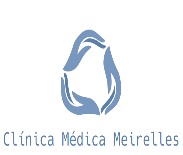 ORIENTAÇÕES GERAIS PARA PESSOAS RESSECADAS OU COM IDADE ACIMA DE 70 ANOSAgendado a partir das 09:30A Colonoscopia é um exame onde se avalia o intestino grosso, que compreende do RETO ao CECO, numa extensão de aproximadamente 80 cm. Realizamos exames na clínica de pessoas entre 14 e 70 anos com sedação habitual. Não estando nesta faixa etária favor informar para que possamos providenciar médico anestesiologista ou marcar o exame em ambiente hospitalar.Para melhor resultado do exame, o intestino deve estar limpo de fezes, permitindo o exame preciso da mucosa intestinal. Esse exame leva em média 20 minutos e em geral é realizado sob sedação endovenosa.O cliente deve suspender, com o consentimento de seu médico, o uso de medicações anticoagulantes, a exemplo de varfarina (Marevan® e Coumadin®), clopidogrel (Plavix®, Plagrel® e Iscover®) e ticlopidina (Ticlid®), assim como de sulfato ferroso e Xenical® 8 dias antes da data do exame. O ácido acetilsalicílico (AAS® e Aspirina®) não precisa ser suspenso.Na antivéspera e na véspera  do exame, durante todo o dia à, o paciente deve ingerir apenas dieta liquida (suco, gelatina, sopa coada, água, refrigerantes entre outros). Deve ingerir no mínimo 3 litros de água no dia. Não pode ingerir leite e derivados, alimentos sólidos ou com fibras, legumes, verduras, frutas e óleo no preparo. Ingerir 4 comprimidos de DULCOLAX as 16 hrs na antivéspera e na véspera do exame. Você terá diarréia 6 hrs após a ingestão do Dulcolax.No dia do exame aplicar um PHOSFOENEMA as 6:30 hrs. No período das 06:30 hs  às 07:30 hs da manhã, ingerir 100 gramas  de MANITOL diluído em 500 ml de água (ou) em 500 ml de suco + 1 vidrinho (pequeno) de LUFTAL. Isto também causa diarréia e talvez um pouco de cólicas. É importante caminhar enquanto ingere o MANITOL e após ingeri-loÉ obrigatório vir acompanhado por uma pessoa maior de 18 anos. É obrigatório vir acompanhado por uma pessoa maior de 18 anos. Na ausência do acompanhante exame não poderá ser realizado. O acompanhante deverá permanecer na clínica até o final do exameApós o exame, o paciente poderá permanecer em repouso na clínica cerca de 1 hora, podendo após este período retornar à sua casa e permanecer em repouso relativo. É interessante caminhar após o exame para eliminar naturalmente o ar que foi injetado. Após a colonoscopia, mesmo que se sinta bem acordado o paciente NÃO pode dirigir nem realizar tarefas que ofereçam riscos à sua integridade devido ao uso de sedativos durante o exame.Ao longo do dia a alimentação deve ser leve com ingestão de bastante líquidos.
SEU EXAME ESTÁ MARCADO DIA: ________________ ÁS ______________MANITOL 20% GRAMAS (MANIPULAR EM PÓ)  Dúvidas ligar: 3876-4542/ 3876-3545/ 3309-0195 / 3201-9396/3201-9398